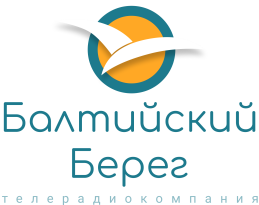 Муниципальное бюджетное учреждение«Телерадиокомпания «БАЛТИЙСКИЙ БЕРЕГ»ПОЛОЖЕНИЕо конфликте интересов работников Муниципального бюджетного учреждения«Телерадиокомпания «БАЛТИЙСКИЙ БЕРЕГ»Сосновоборский городской округЛенинградской области1. Общие положения 1.1. Настоящее Положение о конфликте интересов работников (далее – Положение) Муниципального бюджетного учреждения «Телерадиокомпания «БАЛТИЙСКИЙ БЕРЕГ» (далее - Учреждение) разработано на основе Федерального закона от 29.12.2012 №273-ФЗ «Об образовании в Российской Федерации» (глава 1 статья 2 пункт 33, глава 5 статьи 47, 48), Федерального закона от 25.12.2008 № 273-ФЗ «О противодействии коррупции», Методических рекомендаций по разработке и принятию организациями мер по предупреждению и противодействию коррупции. 1.2. Целью Положения о конфликте интересов является регулирование и предотвращение конфликта интересов в деятельности работников Учреждения и возможных негативных последствий конфликта интересов для самого Учреждения. 1.3. Основной задачей данного положения является ограничение влияния частных интересов, личной заинтересованности работников на реализуемые ими трудовые функции, принимаемые деловые решения. 1.4. Используемые в положении понятия и определения. Конфликт интересов – ситуация, при которой личная заинтересованность (прямая или косвенная) работника (представителя организации) влияет или может повлиять на надлежащее исполнение им должностных (трудовых) обязанностей и при которой возникает или может возникнуть противоречие между личной заинтересованностью работника (представителя Учреждения) и правами и законными интересами Учреждения, способное привести к причинению вреда правам и законным интересам, имуществу и (или) деловой репутации Учреждения, работником (представителем Учреждения) которой он является. Личная заинтересованность работника (представителя Учреждения) – заинтересованность работника (представителя Учреждения), связанная с возможностью получения работником (представителем Учреждения) при исполнении должностных обязанностей доходов в виде денег, ценностей, иного имущества или услуг имущественного характера, иных имущественных прав для себя или для третьих лиц. Положение о конфликте интересов (далее Положение) – это внутренний документ учреждения, устанавливающий порядок выявления и урегулирования конфликтов интересов, возникающих у работников Учреждения в ходе выполнения ими трудовых обязанностей. 2. Основные принципы управления конфликтом интересов 2.1. В основу работы по управлению конфликтом интересов в Учреждении могут быть положены следующие принципы: – обязательность раскрытия сведений о реальном или потенциальном конфликте интересов; – индивидуальное рассмотрение и оценка репутационных рисков для Учреждения при выявлении каждого конфликта интересов и его урегулирование; – конфиденциальность процесса раскрытия сведений о конфликте интересов и процесса его урегулирования; – соблюдение баланса интересов Учреждения и работника при урегулировании конфликта интересов; – защита работника от преследования в связи с сообщением о конфликте интересов, который был своевременно раскрыт работником и урегулирован (предотвращен) Учреждением. 3. Круг лиц, подпадающих под действие положения. Конфликтные ситуации. 3.1.Действие положения распространяется на всех работников Учреждения вне зависимости от уровня занимаемой должности. Обязаны соблюдать положение также физические лица, сотрудничающие с Учреждением. 3.2. В наиболее вероятных ситуациях (Приложение 1) конфликта интересов может оказаться работник в процессе выполнения своих должностных обязанностей: –  получение подарков или услуги; - работник собирает деньги на нужды Учреждения; - работник участвует в жюри конкурсных мероприятий, олимпиад с участием своих сотрудников; – небескорыстное использование возможностей  партнеров Учреждения в личных целях; – нарушение установленных в Учреждении запретов (передача третьим лицам персональных данных или информации, касающейся Учреждения, сбор денежных средств на нужды Учреждения и т.п.). 4. Обязанности работников в связи с раскрытием и урегулированием конфликта интересов. 4.1. Обязанности и права работников в связи с раскрытием и урегулированием конфликта интересов: – при принятии решений по деловым вопросам и выполнении своих трудовых обязанностей руководствоваться интересами Учреждения – без учета своих личных интересов, интересов своих родственников и друзей; – избегать (по возможности) ситуаций и обстоятельств, которые могут привести к конфликту интересов;– раскрывать возникший (реальный) или потенциальный конфликт интересов; – содействовать урегулированию возникшего конфликта интересов. 4.2. Раскрывать возникший или потенциальный конфликт интересов. 4.3. Содействовать раскрытию возникшего конфликта интересов. 4.4. Работник Учреждения, в отношении которого возник спор о конфликте интересов, вправе обратиться к должностному лицу, ответственному за профилактику коррупционных и иных правонарушений, в функциональные обязанности которого входит прием вопросов работников об определении наличия или отсутствия данного конфликта. 4.5. Обратиться в Комиссию можно только в письменной форме. 5. Порядок раскрытия конфликта интересов работником учреждения и порядок его урегулирования, в том числе возможные способы разрешения возникшего конфликта интересов. 5.1. В Учреждении возможно установление различных видов раскрытия конфликта интересов, в том числе: – раскрытие сведений о конфликте интересов при приеме на работу; – раскрытие сведений о конфликте интересов при назначении на новую должность; – разовое раскрытие сведений по мере возникновения ситуаций конфликта интересов. 5.2 Раскрытие сведений о конфликте интересов желательно осуществлять в письменном виде. Может быть допустимым первоначальное раскрытие конфликта интересов в устной форме с последующей фиксацией в письменном виде. 5.3 Учреждение берёт на себя обязательство конфиденциального рассмотрения представленных сведений и урегулирования конфликта интересов. 5.4. Поступившая информация должна быть тщательно проверена уполномоченным на это должностным лицом с целью оценки серьезности возникающих для Учреждения рисков и выбора наиболее подходящей формы урегулирования конфликта интересов. Следует иметь в виду, что в итоге этой работы Конфликтная комиссия может прийти к выводу, что ситуация, сведения о которой были представлены работником, не является конфликтом интересов и, как следствие, не нуждается в специальных способах урегулирования. 5.5. Конфликтная комиссия также может прийти к выводу, что конфликт интересов имеет место, и использовать различные способы его разрешения, в том числе: – ограничение доступа работника к конкретной информации, которая может затрагивать личные интересы работника; – добровольный отказ работника Учреждения или его отстранение (постоянное или временное) от участия в обсуждении и процессе принятия решений по вопросам, которые находятся или могут оказаться под влиянием конфликта интересов; – пересмотр и изменение функциональных обязанностей работника; – временное отстранение работника от должности, если его личные интересы входят в противоречие с функциональными обязанностями; – перевод работника на должность, предусматривающую выполнение функциональных обязанностей, не связанных с конфликтом интересов; – передача работником принадлежащего ему имущества, являющегося основой возникновения конфликта интересов, в доверительное управление; – отказ работника от своего личного интереса, порождающего конфликт с интересами Учреждения; – увольнение работника из Учреждения по инициативе работника; – увольнение работника по инициативе работодателя за совершение дисциплинарного проступка, то есть за неисполнение или ненадлежащее исполнение работником по его вине возложенных на него трудовых обязанностей. 5.6. Приведенный перечень способов разрешения конфликта интересов не является исчерпывающим. В каждом конкретном случае по договоренности Учреждения и работника, раскрывшего сведения о конфликте интересов, могут быть найдены иные формы его урегулирования. 5.7. При разрешении имеющегося конфликта интересов следует выбрать наиболее «мягкую» меру урегулирования из возможных с учетом существующих обстоятельств. Более жесткие меры следует использовать только в случае, когда это вызвано реальной необходимостью или в случае, если более «мягкие» меры оказались недостаточно эффективными. При принятии решения о выборе конкретного метода разрешения конфликта интересов важно учитывать значимость личного интереса работника и вероятность того, что этот личный интерес будет реализован в ущерб интересам Учреждения. 5.8. Для выявления и предотвращения фактических и потенциальных конфликтов интересов, а также для решения других вопросов этического характера предназначена декларация конфликта интересов (далее – Декларация). 5.9. Декларация заполняется работником добровольно и собственноручно (Приложение 2). 6. Определение лиц, ответственных за прием сведений о возникшем (имеющемся) конфликте интересов и рассмотрение этих сведений. 6.1. Ответственным за прием сведений о возникающих (имеющихся) конфликтах интересов является председатель Конфликтной комиссии (должностное лицо, ответственное за противодействие коррупции в Учреждении - директор). 6.2. Порядок рассмотрения ситуации конфликта интересов определен Положением о Конфликтной комиссии Учреждения. 7. Ответственность работников учреждения за несоблюдение положения о конфликте интересов. 7.1. Для предотвращения конфликта интересов работникам Учреждения необходимо следовать Кодексу профессиональной этики и служебного поведения работников Учреждения. 7.2. В случае возникновения у работника личной заинтересованности, он обязан доложить об этом директору Учреждения. 7.3. За непринятие работником мер по предотвращению или урегулированию конфликта интересов, стороной которого он является, с ним по инициативе работодателя в связи с утратой доверия по пункту 7.1 части 1 статьи 81 Трудового кодекса Российской Федерации может быть расторгнут трудовой договор.Приложение 1 к Положению о конфликте интересов в МБУ «ТРК «БАЛТИЙСКИЙ БЕРЕГ» ОБЗОР ТИПОВЫХ СИТУАЦИЙ КОНФЛИКТА ИНТЕРЕСОВРаботник организации А в ходе выполнения своих трудовых обязанностей участвует в принятии решений, которые могут принести материальную или нематериальную выгоду лицам, являющимся его родственниками, друзьями или иным лицам, с которыми связана его личная заинтересованность. Пример: работник организации, принимающий решения о выдаче рассрочки платежей за оказанные услуги, принимает такое решение в отношении своего друга или родственника. Возможные способы урегулирования: отстранение работника от принятия того решения, которое является предметом конфликта интересов.Работник организации А участвует в принятии кадровых решений в отношении лиц, являющихся его родственниками, друзьями или иными лицами, с которым связана его личная заинтересованность. Пример: руководитель принимает решение об увеличении заработной платы (выплаты премии) в отношении своего подчиненного, который одновременно связан с ним родственными отношениями. Возможные способы урегулирования: отстранение работника от принятия решения, которое является предметом конфликта интересов; перевод работника (его подчиненного) на иную должность или изменение круга его должностных обязанностей.Работник организации А или иное лицо, с которым связана личная заинтересованность работника, выполняет или намерен выполнять оплачиваемую работу в организации Б, имеющей деловые отношения с организацией А, намеревающейся установить такие отношения или являющейся ее конкурентом. Пример: работник организации, ответственный за закупку материальных средств производства, осуществляет выбор из ограниченного числа поставщиков. Руководителем отдела продаж одного из потенциальных поставщиков является родственник работника организации. Пример: работнику организации, обладающему конфиденциальной информацией о деятельности организации, поступает предложение о работе от организации, являющейся конкурентом его непосредственного работодателя. Возможные способы урегулирования: отстранение работника от принятия решения, которое является предметом конфликта интересов; рекомендация работнику отказаться от выполнения иной оплачиваемой работы.Работник организации А или иное лицо, с которым связана личная заинтересованность работника, выполняет или намерен выполнять оплачиваемую работу в организации Б, являющейся контрагентом (подрядчиком) организации А. Пример: работник организации А выполняет по совместительству иную работу в организации Б, являющейся контрагентом (подрядчиком) организации А. При этом трудовые обязанности работника в организации А связаны с осуществлением контрольных полномочий в отношении организации Б. Возможные способы урегулирования: изменение должностных обязанностей работника; отстранение работника от осуществления рабочих обязанностей в отношении данной организации; рекомендация работнику отказаться от выполнения иной оплачиваемой работы. Работник организации А или иное лицо, с которым связана личная заинтересованность работника, является собственником (владельцем доли, ценных бумаг) в организации Б, которая имеет деловые отношения с организацией А, намеревается установить такие отношения или является ее конкурентом. Пример: работник организации А принимает решение об инвестировании средств организации А. Потенциальным объектом инвестиций является организация Б, ценные бумаги которой принадлежат работнику. Возможные способы урегулирования: отстранение работника от принятия решения, которое является предметом конфликта интересов; изменение трудовых обязанностей работника; рекомендация работнику продать имеющиеся ценные бумаги или передать их в доверительное управление. Работник организации А или иное лицо, с которым связана личная заинтересованность работника, имеет финансовые или имущественные обязательства перед организацией Б, которая имеет деловые отношения с организацией А, намеревается установить такие отношения или является ее конкурентом. Пример: работник организации А имеет кредитные обязательства перед организацией Б, при этом в трудовые обязанности работника А входит контроль объемов оказанных услуг. Возможные способы урегулирования: отстранение работника от принятия решения, которое является предметом конфликта интересов; изменение трудовых обязанностей работника; помощь работнику в выполнении финансовых или имущественных обязательств, например, путем предоставления ссуды организацией-работодателем. Работник организации А принимает решения об установлении (сохранении) деловых отношений организации А с организацией Б, которая имеет перед работником или иным лицом, с которым связана личная заинтересованность работника, финансовые или имущественные обязательства. Пример: организация Б имеет перед работником организации А долговое обязательство за использование имущества, на которую работник или иное лицо, с которым связана личная заинтересованность работника, обладает исключительными правами. При этом в полномочия работника организации А входит принятие решений о сохранении или прекращении деловых отношений организации А с организацией Б, в которых организация Б очень заинтересована. Возможные способы урегулирования: отстранение работника от принятия решения, которое является предметом конфликта интересов; изменение трудовых обязанностей работника. Работник организации А или иное лицо, с которым связана личная заинтересованность работника, получает материальные блага или услуги от организации Б, которая имеет деловые отношения с организацией А, намеревается установить такие отношения или является ее конкурентом. Пример: работник организации А, в чьи трудовые обязанности входит контроль за качеством товаров и услуг, предоставляемых организации А контрагентами, получает значительную скидку на товары организации Б, которая является поставщиком компании А. Возможные способы урегулирования: рекомендация работнику отказаться от предоставляемых благ или услуг; отстранение работника от принятия решения, которое является предметом конфликта интересов; изменение трудовых обязанностей работника. Работник организации А или иное лицо, с которым связана личная заинтересованность работника, получает дорогостоящие подарки от своего подчиненного или иного работника организации А, в отношении которого работник выполняет контрольные функции. Пример: работник организации получает в связи с днем рождения дорогостоящий подарок от своего подчиненного, при этом в полномочия работника входит принятие решений о повышении заработной платы подчиненным сотрудникам и назначении на более высокие должности в организации. Возможные способы урегулирования: рекомендация работнику вернуть дорогостоящий подарок дарителю; установление правил корпоративного поведения, рекомендующих воздерживаться от дарения принятия дорогостоящих подарков; перевод работника (его подчиненного) на иную должность или изменение круга его должностных обязанностей. Работник организации А уполномочен принимать решения об установлении, сохранении или прекращении деловых отношений организации А с организацией Б, от которой ему поступает предложение трудоустройства. Пример: организация Б заинтересована в заключении долгосрочного договора подряда с организацией А. Организация Б делает предложение трудоустройства работнику организации А, уполномоченному принять решение о заключении договора аренды, или иному лицу, с которым связана личная заинтересованность работника организации А. Возможные способы урегулирования: отстранение работника от принятия решения, которое является предметом конфликта интересов. Работник организации А использует информацию, ставшую ему известной в ходе выполнения трудовых обязанностей, для получения выгоды или конкурентных преимуществ при совершении коммерческих сделок для себя или иного лица, с которым связана личная заинтересованность работника. Пример: работник организации А, занимающейся перспективным развитием организации, сообщает о заинтересованности организации А в приобретении объектов недвижимости владельцу этих объектов, который является его другом. Возможные способы урегулирования: установление правил корпоративного поведения, запрещающих работникам разглашение или использование в личных целях информации, ставшей им известной в связи с выполнением трудовых обязанностей.Приложение 2 к Положению о конфликте интересов в МБУ «ТРК «БАЛТИЙСКИЙ БЕРЕГ» Декларация конфликта интересовПеред заполнением настоящей Декларации я ознакомился с Антикоррупционной политикой Муниципального бюджетного учреждения «Телерадиокомпания «БАЛТИЙСКИЙ БЕРЕГ», мне понятны Кодекс профессиональной этики и служебного поведения работников Учреждения, Положение о конфликте интересов и Положение о сообщении сотрудниками Муниципального бюджетного учреждения «Телерадиокомпания «БАЛТИЙСКИЙ БЕРЕГ» о получении подарка в связи с их должностным положением или исполнением ими должностных обязанностей, порядке, сдачи и оценки подарков, реализации (выкупе) и зачисления средств, вырученных от его реализации. _________________ (подпись работника)Инструкция: Необходимо внимательно ознакомиться с приведенными ниже вопросами и ответить «да» или «нет» на каждый из вопросов. Ответ «да» необязательно означает наличие конфликта интересов, но выявляет вопрос, заслуживающий дальнейшего обсуждения и рассмотрения непосредственным начальником. Необходимо дать разъяснения ко всем ответам «да» в пункте 9 формы. При заполнении Декларации необходимо учесть, что все поставленные вопросы распространяются не только на Вас, но и на Ваших супругу(а) (или партнера в гражданском браке), родителей (в том числе приемных), детей (в том числе приемных), родных и двоюродных братьев и сестер.Личные интересыВзаимоотношения с государственными служащимиИнсайдерская информацияРесурсы организацииРавные права работниковПодарки и деловое гостеприимствоДругие вопросыЕсли Вы ответили «ДА» на любой из вышеуказанных вопросов, просьба изложить ниже подробную информацию для всестороннего рассмотрения и оценки обстоятельств.______________________________________________________________________________________________________________________________________________________________________________________________________________________________________________________________________________________________________________________________________________________________________________________________________________________________________________________________________________ 2. Декларация о доходах 2.1. Какие доходы получили Вы и члены Вашей семьи по месту основной работы за отчетный период? 2.2. Какие доходы получили Вы и члены Вашей семьи не по месту основной работы за отчетный период? Настоящим подтверждаю, что я прочитал и понял все вышеуказанные вопросы, а мои ответы и любая пояснительная информация являются полными, правдивыми и правильными. Подпись: __________________ ФИО:_______________________ Достоверность и полнота изложенной в Декларации информации мною проверена: _____________________________________________________________________________ (Ф.И.О., подпись) С участием (при необходимости): Представитель директора Учреждения ________________________________________ (Ф.И.О., подпись) Представитель Комиссии _______________________________________________________ (Ф.И.О., подпись) Представитель кадровой службы _________________________________________________Решение директора по декларацииНепосредственный руководитель 		________________________________ 							(Ф.И.О., подпись) ПРИНЯТО Общим собранием «23» января 2023 г. Протокол № 3УТВЕРЖДЕНО Приказом №_2_______от «23» января 2023 г.Кому: (указывается ФИО и должность руководителя) От кого (ФИО работника, заполнившего Декларацию)Должность:Дата заполнения:Декларация охватывает период времениС_______________ по _______________№ п.п.ВопросОтвет Да/нет1Участвовали ли Вы в какой-либо сделке от лица организации (как лицо, принимающее решение, ответственное за выполнение контракта, утверждающее приемку выполненной работы, оформление, или утверждение платежных документов и т.п.), в которой Вы имели финансовый интерес в контрагенте?2Получали ли Вы когда-либо денежные средства или иные материальные ценности, которые могли бы быть истолкованы как влияющие незаконным или неэтичным образом на коммерческие операции между организацией и другим предприятием, например, плату от контрагента за содействие в заключении сделки с организацией?3Производили ли Вы когда-либо платежи или санкционировали платежи организации, которые могли бы быть истолкованы как влияющие незаконным или неэтичным образом на коммерческую сделку между организацией и другим предприятием, например, платеж контрагенту за услуги, оказанные организации, который в сложившихся рыночных условиях превышает размер вознаграждения, обоснованно причитающегося за услуги, фактически полученные организацией?№ п.п.ВопросОтвет Да/нет1Производили ли Вы когда-либо платежи, предлагали осуществить какой-либо платеж, санкционировали выплату денежных средств или иных материальных ценностей, напрямую или через третье лицо государственному служащему, кандидату в органы власти или члену политической партии для получения необоснованных привилегий или оказания влияния на действия или решения, принимаемые государственным институтом, с целью сохранения бизнеса или приобретения новых возможностей для бизнеса организации?№ п.п.ВопросОтвет Да/нет1Раскрывали ли Вы третьим лицам какую-либо информацию об организации?2Раскрывали ли Вы в своих личных, в том числе финансовых, интересах какому-либо лицу какую-либо конфиденциальную информацию (планы, программы, финансовые данные, формулы, технологии и т.п.), принадлежащие организации и ставшие Вам известными по работе или разработанные Вами для организации во время исполнения своих обязанностей?3Раскрывали ли Вы в своих личных, в том числе финансовых, интересах какому-либо третьему физическому или юридическому лицу какую-либо иную связанную с организацией информацию, ставшую Вам известной по работе?№ п.п.ВопросОтвет Да/нет1Использовали ли Вы средства организации, время, оборудование (включая средства связи и доступ в Интернет) или информацию таким способом, что это могло бы повредить репутации организации или вызвать конфликт с интересами организации?2Участвуете ли Вы в какой-либо коммерческой и хозяйственной деятельности вне занятости в организации (например, работа по совместительству), которая противоречит требованиям организации к Вашему рабочему времени и ведет к использованию к выгоде третьей стороны активов, ресурсов и информации, являющимися собственностью организации?№ п.п.ВопросОтвет Да/нет1Работают ли члены Вашей семьи или близкие родственники в организации, в том числе под Вашим прямым руководством?2Работает ли в организации какой-либо член Вашей семьи или близкий родственник на должности, которая позволяет оказывать влияние на оценку эффективности Вашей работы?3Оказывали ли Вы протекцию членам Вашей семьи или близким родственникам при приеме их на работу в организацию; или давали оценку их работе, продвигали ли Вы их на вышестоящую должность, оценивали ли Вы их работу и определяли их размер заработной платы или освобождали от дисциплинарной ответственности?№ п.п.ВопросОтвет Да/нет1Нарушали ли Вы требования Положения "Подарки и знаки делового гостеприимства"?№ п.п.ВопросОтвет Да/нет1Известно ли Вам о каких-либо иных обстоятельствах, не указанных выше, которые вызывают или могут вызвать конфликт интересов, или могут создать впечатление у Ваших коллег и руководителей, что Вы принимаете решения под воздействием конфликта интересов?Конфликт интересов не был обнаруженЯ не рассматриваю как конфликт интересов ситуацию, которая, по мнению декларировавшего их работника, создает или может создать конфликт с интересами организацииЯ ограничил работнику доступ к информации организации, которая может иметь отношение к его личным частным интересам работника (указать какой информации)Я отстранил (постоянно или временно) работника от участия в обсуждении и процессе принятия решений по вопросам, которые находятся или могут оказаться под влиянием конфликта интересов (указать, от каких вопросов)Я пересмотрел круг обязанностей и трудовых функций работника (указать каких обязанностей)Я временно отстранил работника от должности, которая приводит к возникновению конфликта интересов между его должностными обязанностями и личными интересамиЯ перевел работника на должность, предусматривающую выполнение служебных обязанностей, не связанных с конфликтом интересовЯ ходатайствовал перед вышестоящим руководством об увольнении работника по инициативе организации за дисциплинарные проступки согласно действующему законодательствуЯ передал декларацию вышестоящему руководителю для проверки и определения наилучшего способа разрешения конфликтов интересов в связи с тем, что __________________________________________________________________________________________________________